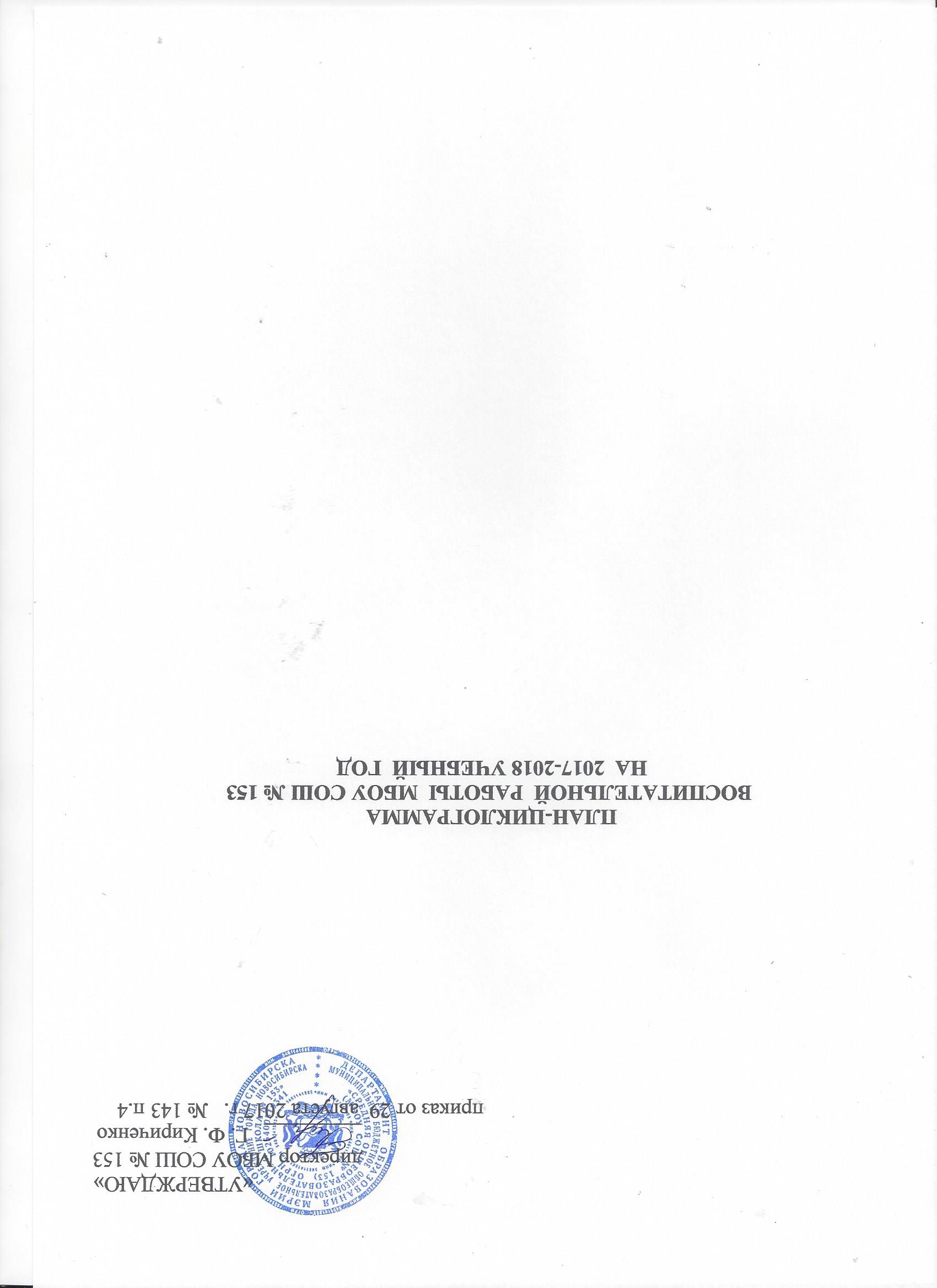 И воспитание, и образование нераздельны.                                                                            Нельзя воспитывать, не передавая знания,всякое же знание действует воспитательно. Л.Н. Толстой           Основные цели воспитывающей деятельности: создание условий для социализации личности ученика, развитие общественной активности учащихся, формирование творческого отношения к жизни посредством вовлечения школьников в созидательную творческую деятельность и путем формирования благоприятных межличностных отношений между учащимися; формирование гражданско-патриотического сознания, формирование гордости за великие победы российского народа, формирование высокой нравственной позиции; развитие познавательных интересов, формирование интереса к научно-исследовательской деятельности, развитие творческой активности; привлечение учащихся к изучению и познанию культурных, эстетических, духовно-нравственных ценностей, накопленных предыдущими поколениями; подготовка учащихся к жизни в условиях современной действительности, социализация учащихся, формирование готовности к профессиональному самоопределению. Основные педагогические задачи: гражданско-патриотическое воспитание учащихся; формирование навыков здорового образа жизни; развитие познавательных интересов и привитие навыков и умений для участия в научно-исследовательской деятельности; развитие общественной активности, привлечение учащихся к волонтерской деятельности, к использованию своих знаний для совершенствования окружающей жизни; укрепление и обогащение традиций школы во внеурочной воспитательной деятельности; развитие творческих способностей учащихся, привлечение их к участию во внеурочной деятельности; совершенствование и расширение ученического самоуправления; побуждение учащихся к самооценке и самовоспитанию. Основные направления воспитывающей деятельности в области развития системы воспитания в школе: совершенствование деятельности педагогического коллектива по социальной адаптации подростков; реализация воспитательной составляющей коллективной творческой деятельности учащихся; поиск эффективных форм воспитания у школьников коммуникативных и лидерских качеств. Основные направления воспитывающей деятельности в области развития ученического самоуправления: активизация деятельности ученического самоуправления в организации жизни школы, защита прав ребенка; разработка и внедрение инновационных форм деятельности ученического самоуправления, постоянное расширение количества участвующих в ученическом самоуправлении. Основные направления в области гражданско-патриотического и эстетического воспитания: поиск эффективных форм патриотического воспитания; изучение исторического прошлого нашего народа и проведение мероприятий гражданско-патриотической направленности и дней воинской славы; популяризация государственной символики в школе; воспитание у учащихся нравственных принципов, гражданской ответственности и любви к Отечеству (проведение экскурсий по Новосибирску, Новосибирской области, музеям города Новосибирска); в целях дальнейшего развития детского творчества, художественно-эстетического и гражданско-патриотического воспитания учащихся, в целях поддержки одаренных детей организовать участие школьников в районных, городских и международных творческих конкурсах. ПРИОРИТЕТНЫЕ  НАПРАВЛЕНИЯ В  ВОСПИТАТЕЛЬНОЙ  РАБОТЕ  НА  2017-2018  УЧЕБНЫЙ  ГОДОбщекультурное направление(гражданско-патриотическое воспитание, экологическое воспитание)Духовно-нравственное направление(нравственно-эстетическое воспитание, семейное воспитание)Здоровьесберегающее направление(физкультурно-оздоровительное воспитание)Социальное направление(самоуправление, трудовое)Общеинтеллектуальное направление(проектная деятельность)СЕНТЯБРЬ ОКТЯБРЬНОЯБРЬДЕКАБРЬЯНВАРЬФЕВРАЛЬМАРТАПРЕЛЬ
МАЙ
Направление воспитательной работыЗадачи работы по данному направлениюОбщекультурное направление.(Гражданско-патриотическое воспитание)Формировать у учащихся такие качества, как долг, ответственность, честь, достоинство, личность.Воспитывать любовь и уважение к традициям Отечества, школы, семьи.Общекультурное направление (Экологическое воспитание)Изучать  природу  и историю родного края.Формировать бережное отношение к окружающей среде.Организовать работу по совершенствованию туристских навыков.Содействовать в проведении исследовательской работы учащихся.Проводить природоохранные акции.Духовно-нравственное направление.( Нравственно-эстетическое воспитание)Формировать у учащихся такие качества как: культура поведения, эстетический вкус, уважение личности.Создавать условия для развития у учащихся творческих способностей.Здоровьесберегающее направление.(Физкультурно-оздоровительное воспитание)Формировать у учащихся культуру сохранения и совершенствования собственного здоровья.Популяризировать  занятия физической культурой и спортом.Пропагандировать здоровый образ  жизни Социальное направление.(Самоуправление в школе и в классе)Развивать у учащихся качества: активность, ответственность, самостоятельность, инициатива.Развивать самоуправление в школе и в классе. Организовать учебу актива классов.Общеинтеллектуальное направление.(Проектная деятельность)Стимулировать интерес у учащихся к  исследовательской деятельности, научной работе.Научить учащихся использовать проектный метод в социально значимой деятельности.Методическая работаИзучение и обобщение опыта работы классных руководителей;Оказание методической помощи классным руководителям в работе с классом.Работа кружков и спортивных секцийСохранение традиционно работающих кружков и секций;Контроль за работой кружков и секций;Увеличение сети кружков и секций.Контроль за воспитательным процессомСоблюдать подотчетность всех частей воспитательного процесса.Выявлять недостатки в воспитательной работе и работать над их устранением.Направление воспитательной работыНазвание мероприятияВремя проведенияУчастникиОтветственныйГражданско-патриотическое воспитаниеПраздник «День Знаний»Акция «Дерево жизни»Старт месячника по безопасности дорожного движенияУроки доброты1 сентября4 сентябряПервая неделя19-22 сентября1-11 класс1-11 класс1-11 класс1-11 классМироненко О.С., Турбина Л.А., Васильева И.В.Мироненко О.С., кл.рук.Мироненко О.С., кл.рукНравственно-эстетическоевоспитаниеФотоконкурс «Посмотри, как хорош край, в котором ты живешь»Конкурс поделок из природного материала Четвертая неделя Третья неделя1-11 класс1-4  классМироненко О.С., Долгова В.Б., Есауленко Н.Л., кл.рукЭкологическое воспитаниеКонкурс поделок из искусственного и природного материалаАкция «Чистый город» (сбор макулатуры)Третья неделя27 сентября1 – 4 класс1-11 классМироненко О.С., Долгова В.Б., кл. рукФизкультурно-оздоровительное воспитаниеПолумарафон РаевичаДень здоровьяВторая неделяВторая неделя1 - 11 класс1 – 4  классСмурыгин А.А.Есауленко Н.Л., Портало Д.С.Трудовое воспитаниеТрудовые десанты Подведение итогов пятой  трудовой четвертиОрганизация дежурства по школеВ течение месяцаВ течение месяцаПервая неделя5 – 11 класс5 – 11 класс7 – 11 классМамушкина А.А., кл.рукМироненко О.С.Долгова В.Б., кл. рук.Семейное воспитаниеРодительские собранияСовместный рейд в семьи учащихся Заседание родительского комитетаПервая неделяВ течение месяцаВ течение месяца1 – 11 класс1 – 11 класс1 – 11 классКл. рук. Федорова В.М., кл.рукКл. рук.Самоуправление в школеи в классе1) Классные часы «Планирование работы класса на 2017-18 учебный год»2) Выборы органов самоуправления в классах 3) Заседания комитетов, выборы актива школьного самоуправления 4) Выпуск газеты «Почитай-ка» Вторая неделя Вторая неделя Вторая неделя сентябряВ течение года1-11 класс2-11 класс2-11 класс10 и классКл.рук. Кл.рук. Долгова В.Б.Скворцова Л.И.Методическая работаЗаседание МО классных руководителей1)  Анализ воспитательной работы за 2016-17 учебный год.2)  Планирование воспитательной работы на 2017-18 учебный год 3) Обучающий семинар «Работа классного руководителя с документацией»Первая неделяВторая неделяКлассные руководители 1-11 классовМироненко О.С.Работа кружков и спортивных секций1) Презентация кружков и секций 2)  Работа по оформлению документации рук. кружков3) Составление расписания работы кружковВ течение месяцаВ течение месяцаТретья неделя1-11 классРуководители кружковМироненко О.С.Мироненко О.С.Контроль за воспитательным процессом1) Проверка и анализ планов воспитательной работы классных руководителей2) Составление расписания классных часов Сентябрь - октябрьВ течение месяцаКл.рук. 1-11 кл.Мироненко О.С.Мироненко О.С., кл.рукНаправление воспитательной работыНазвание мероприятияВремя проведенияУчастникиОтветственныйГражданско-патриотическое воспитаниеАкция «Рука помощи»Уроки Гражданской обороныПринятие в ДУОС «Новая Эра»Декада правого воспитанияПервая неделя4 октябряТретья неделяПоследняя неделя1-9 классы2-11 классы5 классы2-11 классМироненко О.С.Борков В.А., кл.рукДолгова В.Б.Зноско Ю.А., кл.рукНравственно-эстетическоевоспитание1) День учителя. День дублера. Праздничный концерт2) Буккроссинг (выставка книг, библиотечные уроки, посещение библиотек района)3) Осенний  бал4) Посвящение в Первоклассники5  октября23-26 октября28 октября4 неделяУчителя 1-9 классы5 – 11 классы1 классыМироненко О.С., Долгова В.Б.,  кл. рук.Скворцова Л.И., кл.рукМироненко О.С., кл. рук. МО начальных классовЭкологическое воспитание Акция «Чистый город»Третья неделя1-11  классыМироненко О.С.Физкультурно-оздоровительное воспитаниеФестиваль ГТОСпортивные соревнования «Веселые старты» (младшая возрастная группа 8-10 лет)Вторая неделяВ течение месяца5- 11 класс1-4 классыСмурыгин А.А.Портало Д.С.Трудовое воспитаниеАкция «Сделаем школу чистой!»Последняя неделя1 – 11 классМироненко О.С.Семейное воспитаниеПосещение семей с целью проверки бытовых условий и выполнение режима дня В течение месяца1 – 11 классКл. рук.Самоуправление в школеи в классе1) Заседание комитетов 2) Учеба  актива 3) Линейка «Итоги 1 четверти»  Первая неделяВторая неделяПоследний день четверти5-11 классАктив класса5-11 классАктив ДУОС «Новая Эра», Долгова В.Б.Методическая работаИндивидуальные собеседования с классными руководителями, помощь в подготовке мероприятий.Оперативное совещание «Эффективные методы работы по профилактике ДДТТ»В течение месяцаПервая неделяКл.рук. 5-11 кл.Кл.рук. 2-4 кл.Кл. рук. 1 – 11 классыМироненко О.С.Мироненко О.С., Андрющенко Л.В.Работа кружков и спортивных секций1) Составление плана работы кружков и секций на осенние каникулы.22 по 28 октября1-11 классРуководители кружковМироненко О.С.Контроль за воспитательным процессомСправка по итогам проверки планов воспитательной работы.Охват внеурочной деятельностью.Сдача плана работы с классом на осенние каникулы. ОктябрьВ течение месяца25  октябряКл.рук. 1-11 кл.Мироненко О.С.Кл. рук. Кл. рук. Направление воспитательной работыНазвание мероприятияВремя проведенияУчастникиОтветственныйГражданско-патриотическое воспитаниеОрганизация экскурсий по школьному музею и музею истории Дзержинского районаКлассный час «Когда мы едины  - мы непобедимы»Конкурс рисунков «Сталинград! Наша гордость и слава!»В течение  месяца7 ноябряТретья неделя1-6 классы1-11 классы1-11 классыКунц И.Д., кл.рукКл.рукСоснина А.С.Нравственно-эстетическоевоспитаниеДень матери. Праздничный концерт. Выставка фотографий «Мамы прекрасные глаза»Конкурс рисунков «Россия за мир и единство»Четвертая  неделяТретья неделяПервая неделяЧлены актива1 - 11 классы1-8 классыМироненко О.С., Долгова В.Б.Соломахина Т.А., Соснина А.С.Экологическое воспитаниеКонкурс  «Самый «зеленый» класс»Рейд «Чистая среда» Участие в экологической ролевой игре «Птицеград»В течение месяцаВторая и четвертая неделяПервая неделя1-11 класс5 – 11 класс9 – 11 классКл.рукДУОС «Новая Эра»Скворцова Л.И.Физкультурно-оздоровительное воспитаниеКлассные часы согласно тематике2) Международный день отказа от курения «Скажи «нет»!»4) Родительские собрания на предмет прохождения добровольного тестированияВ течение месяцаВторая неделяТретья неделя1 – 11 класс5-11 класс8-11 классКл.рукВасильева И.Г., кл. рук.Мироненко О.С., Федорова В.М., кл. рук.Трудовое воспитаниеГенеральные уборкиВ течение месяца2- 11 классКл. рук.Семейное воспитаниеСложность адаптационного периода учащихся начальной школы и среднем звене. Индивидуальная работа с семьейПраздники в классахВ течение месяцаВ течение месяца1 – 11 классы1-11классыМироненко О.С., кл. рук. Кл. рук, актив классаСамоуправление в школеи в классе1) Заседание актива школьного самоуправленияПервая неделя В течение месяца5-11 классАктивДолгова В.Б.Методическая работа МО классных руководителей:«Социальное проектирование»Совещание «Корректировка планов работы на вторую четверть»Классные руководители 1-11 классовМироненко О.С.Работа кружков и спортивных секций Посещение занятий кружков В течение месяца1-11 классМироненко О.С.Контроль за воспитательным процессомПроверка «Организация самоуправления в классе (5-11 классы)»В течение месяцаКл.рук. 5-11 кл.Мироненко О.С., Долгова В.Б.Направление воспитательной работыНазвание мероприятияВремя проведенияУчастникиОтветственныйГражданско-патриотическое воспитание1)  Патриотические уроки, посвященные Дням воинской славы России2) Проект «Моя Россия»3) Единый классный час «Что я знаю о конституции4) Конкурс рисунков «Нет коррупции!»Третья неделяВ течение месяца12 декабря1-11 класс5-11 класс1-11 класс Кл.рук.Долгова В.Б.Кл.рук, активКл.рукМироненко О.С., Соснина А.С.Нравственно-эстетическоевоспитание1) Новогодняя сказка.2) Дискотека «Новогоднее шоу».3) Конкурс украшения кабинетов.4) Конкурс новогодних открыток.Последняя неделяПоследняя неделяПоследняя неделяТретья неделя1-4 класс5-11 класс1-11 класс1 - 11 классЕсауленко Н.Л.Мироненко О.С.Долгова В.Б.Долгова В.Б., Соснина А.С., Соломахина Т.А.Экологическое воспитание Акция по уборке школы  «Чистая среда»В течение месяца5-11 классАктив ДУОС «Новая Эра»Физкультурно-оздоровительное воспитаниеПервенство школы по волейболуОперация «Снежные фигуры»Акция «Красная лента»Вторая неделяТретья  неделяПервая неделя2-4,5-8,9-11 кл9-11 классы8 – 11 классы Портало Д.С., Смурыгин А.А., Долгова В.Б.Васильева И.Г.Трудовое воспитаниеГенеральные уборкиВ течение месяца1 – 11 классКл. рук.Семейное воспитаниеПосещение детей в семьях во время каникулРодительские собрания по итогам первого полугодия и второй четвертиРабота родительского комитета по подготовке к Новому годуВ течение каникулПоследняя неделя четвертиВ течение месяца1 – 11 класс1 – 11 класс1 – 11 классФедорова В.М., кл. рук.Кл.рукКл. рук., род. комитетСамоуправление в школеи в классе1) Подведение итогов 2-й четверти, планирование работы на второе полугодие В течение месяцаАктивМироненко О.С.,Долгова В.Б.Методическая работа 1)Планерка  классных  руководителей по проведению новогодних праздников.Классные руководители Мироненко О.С.Работа кружков и спортивных секций Составление плана работы кружков и секций на зимние  каникулы С 22 по 26 декабря1-11 классРуководители кружковКонтроль за воспитательным процессом1) Проверка «Система работы классных руководителей в направлении «Самоуправление»  5-7 классы2) Сдача плана работы с классом на зимние  каникулы.В течение месяца22 декабряКл.рук. 5-7 кл.Мироненко О.С.Кл.рук.Направление воспитательной работыНазвание мероприятияВремя проведенияУчастникиОтветственныйГражданско-патриотическое воспитаниеКонкурс рисунков «Блокада Ленинграда»Уроки Холокоста - путь к толерантности20 – 25 января25 – 30 января1 - 11 класс1 – 11 классСоломахина Т.А., Соснина А.С. Кл.рук.Нравственно-эстетическоевоспитание1) Неделя экскурсий в зимние каникулыВ зимние каникулы1-11  классКл.рук.Экологическое воспитаниеАкция «Кормушка»В течение месяца1 - 8 классКл. рук., Портало Д.С.Семейное воспитаниеИндивидуальные консультации с родителями тревожных детейВ течение месяца1-11 классыФедорова В.М.Физкультурно-оздоровительное воспитание Турнир по пионерболуЧетвертая неделя5-6 классыСмурыгин А.А.Самоуправление в школеи в классе1) Заседания актива, подготовка и проведение мероприятийТретья неделя месяцаЧетвертая  неделя месяца5-11 классАктивДолгова В.Б.Методическая работаПланерка кл.рук. Консультации классных руководителей по плану воспитательной работы на 2 полугодиеВторая неделяТретья неделя месяцаКлассные руководители 1-11 классовМироненко О.С.Работа кружков и спортивных секций Посещение занятий кружковВ течение месяца1-11  классыРуководители кружковКонтроль за воспитательным процессом Анализ планов воспитательной работы классных руководителей на 2-е полугодиеВ течение месяцаКл.рук. 1-11 классовМироненко О.С.Направление воспитательной работыНазвание мероприятияВремя проведенияУчастникиОтветственныйГражданско-патриотическое воспитаниеКонкурс-игра, посвященный  Дню защитников Отечества. Участие в районных патриотических конкурсахАкция «Ветеран живет рядом»22 февраляВ течение месяца5-11 класс5-11 класс Долгова В.Б.Мироненко О.С.Мироненко О.С., Долгова В.Б.Нравственно-эстетическоевоспитание1) Организация почты «Валентинок»2) Классные часы  «Миром правит любовь»3) Конкурс «Живая классика»» 14 февраляТретья неделя месяца21 февраля5-11 класс1-11 класс5 - 9 классАктив ДУОС «Новая Эра»Кл.рук.Васильева И.В.Экологическое воспитаниеКонкурс рисунков «Зима в родном крае»Рейд «Чистая среда» В течение месяцаВ течение месяца1 – 7 классы5 – 11 классыСоснина А.С., Соломахина Т.А.Актив ДУОС «Новая Эра»Семейное воспитание«Школы ответственного родительства» консультации по вопросам общения с ребенкомВ течение месяцародителиМироненко О.С., Федорова В.М., Бузоверова Д.Ю.Физкультурно-оздоровительное воспитаниеВеселые стартыВторая неделя2-4 классПортало Д.С., Есауленко Н.Л.Самоуправление в школеи в классе1) Заседания актива, подготовка и проведение мероприятийПервая неделя месяцаВ течение месяца5-11 классактивДолгова В.Б.Методическая работа МО классных руководителей по вопросам «Безопасность в школе», «Профилактика ДДТТ»Вторая неделяКлассные руководители 1-11 классовМироненко О.С., Андрющенко Л.В.Работа кружков и спортивных секцийПосещение занятий кружков В течение месяца1-11 классРуководители кружковКонтроль за воспитательным процессом Проверка «Анализ участия классов в общешкольных делах»  В течение месяцаКл.рук. 2-11 кл.Мироненко О.С.Направление воспитательной работыНазвание мероприятияВремя проведенияУчастникиОтветственныйГражданско-патриотическое воспитаниеФестиваль - конкурс театральных коллективов «Времен связующая нить»Единый классный час, изготовление плакатов «Мы вместе»В течение месяца18 мартаТеатральная студия «Дебют»1-11 классТурбина Л.А.Кл.рук.Нравственно-эстетическоевоспитаниеПраздничный концерт, посвященный 8 марта.«Масленица»Конкурс рисунков «Мой любимый литературный герой»Викторина «В гостях у сказки»Вторая неделя месяцаВторая неделяТретья  неделяЧетвертая неделяТретья неделяУчителя - родители1 – 4 класс2-8 класс5 классМироненко О.С.Есауленко Н.Л.Васильева И.В.Экологическое воспитаниеУчастие в акции «Чистый город»Рейд «Чистая среда»В течение месяцаВторая, четвертая неделя2-11 классактивКл. рук.Мироненко О.С. Семейное воспитаниеПсихолого - педагогический консилиум для родителей, испытывающих трудности в воспитании своих детей.Третья неделяродителиМироненко О.С., Федорова В.М., Бузоверова Д.Ю.Физкультурно-оздоровительное воспитаниеКонкурс «А, ну-ка, девочки!»Акция «Дети против наркотиков!»Первая неделя8-11 классродителиСмурыгин А.А.Самоуправление в школеи в классе 1) Заседания министерств2) Линейка «Итоги 3-й четверти»Первая неделя месяцаПосл. день месяца5-11 класс5-11 классМироненко О.С., Долгова В.Б.Методическая работаКруглый стол «Социализация учащихся как фактор воспитания личности»Подготовка классных руководителей к проведению диагностики уровня воспитанности учащихсяВ течение месяцаКл рук 1-11классМироненко О.С.Работа кружков и спортивных секций Составление плана работы кружков и секций на весенние каникулы.1-11 классРуководители кружковКонтроль за воспитательным процессомПроверка «Организация самоуправления в классе (2-4 классы)»В течение месяцаКл.рук. 2-4 кл.Мироненко О.С.Направление воспитательной работыНазвание мероприятияВремя проведенияУчастникиОтветственныйГражданско-патриотическое воспитаниеДень парламентаризма (приглашение депутатов, почетных граждан, членов избирательных комиссий)Гагаринский урок «Космос-это мы»7 апреля7-11 класс1-11классМироненко О.С.Кл.рук.Нравственно-эстетическоевоспитание1) Конкурс рисунков «Тайны космоса»2)  Фестиваль дружбы «Возьмемся за руки, друзья»Первая неделя месяцаВторая неделя1-11 класс1-11 классДолгова В.Б., кл.рук.Экологическое воспитание 1)Участие в конкурсе  социально значимых проектов «Чистый город»2) Субботник «Зеленая Россия»В течение месяцаТретья неделя5-7 класс5 – 11 классМироненко О.С.Мамушкина А.А.Семейное воспитание1) Родительские собрания в 9-11 классах «Роль семьи в подготовке к экзаменам»2) Изучение удовлетворенностью школьной жизньюТретья неделяВ течение месяцаРодители 9, 11класса1 – 11 классыМироненко О.С.Физкультурно-оздоровительное воспитание1) Зарядка для ВСЕХ2) Первенство школы по футболу27 апреляЧетвертая неделя1-115-7, 2-4 классСмурыгин А.А., кл.рукСмурыгин А.А.Самоуправление в школеи в классе 1) Организация отчетных собраний в классах.2) Заседания министерств3) Заседание Школьного актива.В течение месяцаПервая неделяТретья неделя5-11 класс5-11 классактивКл.рук. Долгова В.Б.Долгова В.Б.Методическая работа Заседание МО классных руководителей по теме  «Здоровьесберегающие технологии в системе работы классного руководителя»Планирование работы летнего оздоровительного лагеряВторая неделяКлассные руководители 1-11 классовМироненко О.С.Работа кружков и спортивных секций 1) Посещение занятий кружков.В течение месяца1-11 классРуководители кружковКонтроль за воспитательным процессом 1) Посещение отчетных собраний в классах.2) Посещение классных часов «Чистый город»В течение месяцаКл.рук. 1-11 кл.Мироненко О.С.Направление воспитательной работыНазвание мероприятияВремя проведенияУчастникиОтветственныйГражданско-патриотическое воспитание1) Тематические классные часы, посвященные Дню Победы.2) Участие в акции «Бессмертный полк»3) Акция «Подарок воину»4) Операция «Забота»5) Военно-спортивная игра «Зарница»6) Участие в акции «Платок Памяти»7) Участие в городской акции «Вахта Памяти»8 мая9 мая4-8 мая30 мая9 мая9 мая1-11 класс7-11 классВетераны8 – 11 классАктивАктив Кл.рук. Мироненко О.С. Нравственно-эстетическоевоспитание1) Концерт для родителей  и ветеранов, посвященный Дню Победы. 2) Конкурс рисунков, посвященных Дню Победы.3) Праздник «Последний звонок»4) Экскурсии в школьный музей, музеи района и города7 мая4-8 мая25 маяВ течение месяцаРодители, гости1-11 класс11 класс1-11 классыМироненко О.С., Турбина Л.А.Кл.рук, Соснина А.С.Мироненко О.С.Кл.рукЭкологическое воспитаниеУборка территории школыРейд «Чистая среда»В течение  месяцаВторая неделя1 – 11 класс5 – 11 классМамушкина А.А., кл.рукФизкультурно-оздоровительное воспитание1) «Безопасное колесо»Четвертая неделя месяца5-8 классКунц И.Д.Самоуправление в школеи в классе1) Рейд по проверке чистоты школьной территории.2) Ученическая конференция органов самоуправления.3) Линейка «Итоги года», вручение премии «Лучший класс года»Третья неделя месяцаПоследний учебный день5-11 класс5-11 класс1-11 классМироненко О.С.Долгова В.Б.Мироненко О.С.Семейное воспитание Итоговые классные родительские собрания на тему «Организация летнего отдыха   детей»Третья неделяРодителиМироненко О.С.,  кл.рук.Методическая работа1) Планерка классных руководителей по проведению акции «Платок Памяти», «Вахта Памяти»2) Заседание МО классных руководителей  по подведению итогов работы за второе полугодие 2017-2018 учебного года и перспективному планированию воспитательной работы школы на 2018-2019 учебный годПервая неделя месяцаТретья неделяКлассные руководителиКлассные руководителиМироненко О.С.Мироненко О.С.Работа кружков и спортивных секций1) Организация выставок поделок и рисунков кружков.2) Концерт для родителей «Отчет работы кружков»В течение месяца1-11 класс1-11 классРуководители кружковРуководители кружковКонтроль за воспитательным процессомПосещение тематических классных часов, посвященных Дню ПобедыСбор отчетов по ВР за 2017- 2018 учебный год8 маяЧетвертая неделяКлассные руководителиМироненко О.С.